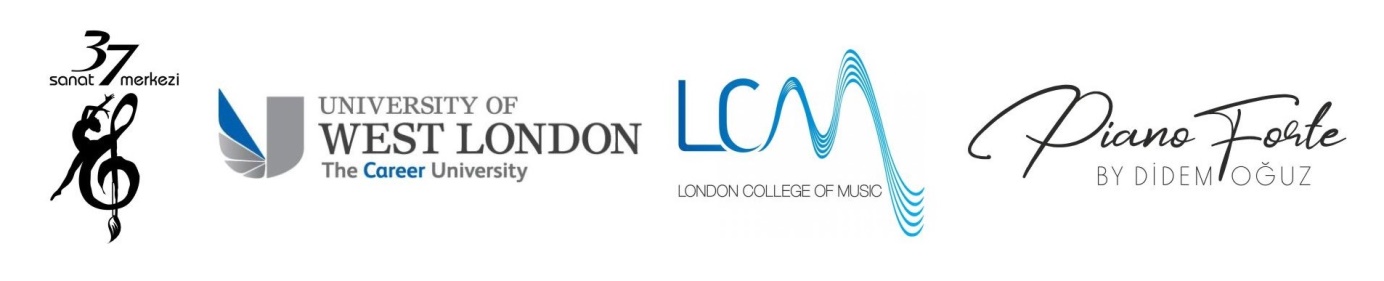 2019 YAZ DÖNEMİ KAYIT ÜCRETLERİENSTRÜMAN VE ŞAN/VOKALTEORİ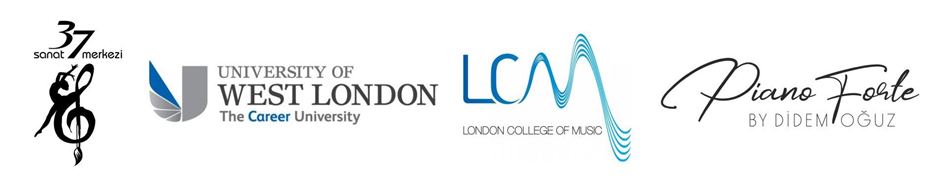 PERFORMANS DİPLOMALARIÖĞRETMENLİK DİPLOMALARIEARLY LEARNINGBaşvuru için gerekli evraklar *Başvuru Formu (eksiksiz doldurulması zorunludur)*Sözleşme*1 adet vesikalık fotoğraf*Kimlik fotokopisi*Sınav harcı (elden nakit ya da eft)  (banka yoluyla yapılacak ödemelerde açıklama kısmına öğrencinin ad-soyad ve seviyesinin bildirilmesi zorunludur)GBP HESAP NUMARAMIZ:           DDM DİZAYN DANS VE MÜZİK			                   TR80 0006 2000 6650 0009 0892 21PREP/STEP1/STEP290 GBPGRADE 1100 GBPGRADE 2110 GBPGRADE 3115 GBPGRADE 4120 GBPGRADE 5125 GBPGRADE 6130 GBPGRADE 7135 GBPGRADE 8150 GBPSTEP/PRELIMINARY70 GBPGRADE 170 GBPGRADE 275 GBPGRADE 380 GBPGRADE 485 GBPGRADE 590 GBPGRADE 695 GBPGRADE 7100 GBPGRADE 8100 GBPDipLCM350 GBPALCM400 GBPLLCM750 GBPFLCM900 GBPDipLCM350 GBPALCM400 GBPLLCM850 GBPGRUP (SEVİYELER 1-3)40 GBPBİREYSEL (SEVİYELER 1-3)90 GBP